Subject/Verb Agreement: Rules 2, 3, 4Part I:  Directions -  Circle the correct verb from the parentheses.1.      Both Democrats and Republicans (is, are) electing a new leader.2.      Neither threats nor hostile action (scares, scare) the enemy.3.      The actors and the director (understands, understand) the lighting problems.4.      The surfer or the swimmers (is, are) responsible for the littered beach.5.      A good diet and a realistic exercise plan (combines, combine) to help one lose weight.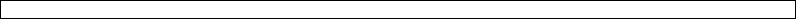 Part II:  Directions – Read each sentence carefully.  If the subject and verb agree, write "correct” under the sentence.  If the subject and verb do not agree, correct the verb.  Write your corrections in the space under the sentence.1.      A sweet potato and some carrots provides Vitamin A, important for healthy eyes.2.      The eyes or the skin is often adversely affected by a lack of Vitamin A.3.      Neither bleach nor dyes really helps unhealthy hair look better.  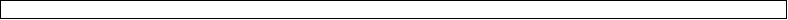 4.      Ripe tomatoes, leafy Brussels sprouts, and a handy orange is rich in Vitamin C.5.      Unfortunately for the sedentary, neither diet nor vitamins alone provide sufficient fuel for good health.